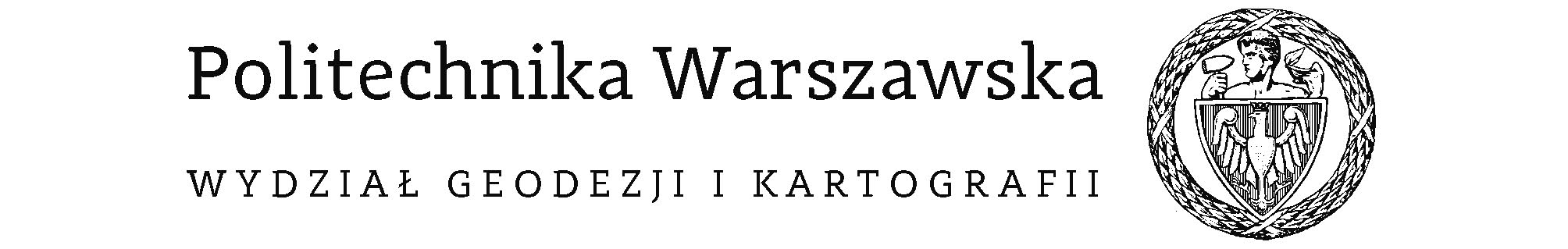 {Nazwa jednostki}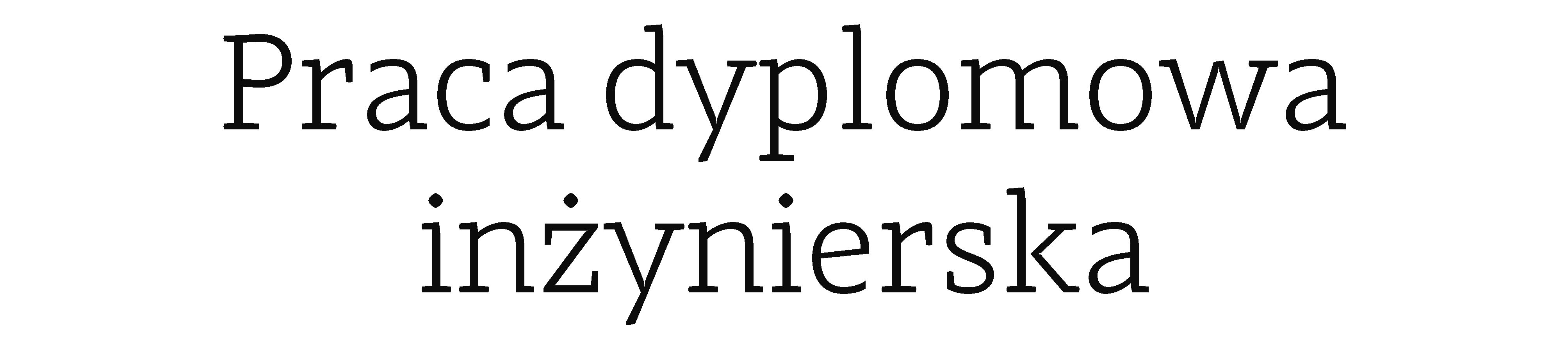 na kierunku {Nazwa Kierunku}w specjalności {Nazwa Specjalności}{Tytuł pracy}numer pracy według wydziałowej ewidencji prac {liczba}{Imię i Nazwisko}Numer albumu {liczba}promotor{tytuł/stopień naukowy, Imię i Nazwisko}konsultacje{tytuł/stopień naukowy, Imię i Nazwisko}{MIASTO ROK}